				gift aid it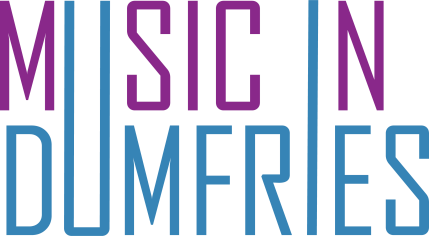 Registered Charity number SC012367Gift Aid declaration Please treat as Gift Aid donations all qualifying gifts of money madetoday □        in the future □(Please tick all boxes you wish to apply).I confirm I have paid or will pay an amount of Income Tax and/or Capital Gains Tax for each year (6 April to 5 April) that is at least equal to the amount of tax that all the charities which I support will reclaim on my gifts. I understand that other taxes such as VAT and Council Tax do not qualify. I understand that the charity will reclaim 25p on every £1 that I give.Donor’s DetailsTitle ______ First name or initials_____________________________Surname_________________________________________________Full home address_________________________________________ ________________________________________________________Postcode ________________Date ____________________ Signature ______________________Please notify the charity, Music in Dumfries, if you:want to cancel this declarationchange your name or home addressno longer pay sufficient tax on your income and/or capital gainsIf you pay Income Tax at the higher or additional rate and want to receive the additional taxrelief due to you, you must include all your Gift Aid donations on your Self Assessment taxreturn or ask HM Revenue and Customs to adjust your tax code. 